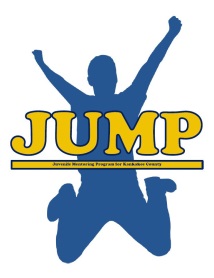 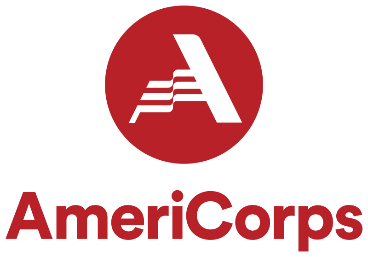 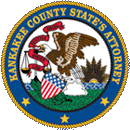 AMERICORPS/JUMP Program position 1 – Educational Data Specialist (300/100 hour position)ResponsibilitiesWork directly with and coordinate the JUMP program and Local School Personnel, specific to each case to record and track Mentee academic progress, attendance and general data in regards to grant requirements. Work directly with and attend meetings as scheduled with JUMP Program Coordinator, Court Liaison, AmeriCorps Program Personnel, and other Program Partners, as necessaryWeekly supervision/reports with JUMP Program Coordinator and Court LiaisonAssist with JUMP and AmeriCorps Program developmentAssist with completion of periodic JUMP Program progress reportsAssist with development of program evaluation processParticipate in monthly AmeriCorps Program Director calls, as neededMarket and promote AmeriCorps and the JUMP ProgramOther duties as assignedAll AmeriCorps/JUMP positions shall work in conjunction with one another.  Assist one another as needed.  Report to one another and JUMP/AmeriCorps staff as needed.Requirements18+ years of ageApplicationScreeningProvide 3 character referencesThorough criminal background and child abuse records checkProvide evidence of auto insuranceDriver’s licenseCopy of Social Security cardEnrollment as an AmeriCorps MemberQualificationsAbility to work independently as well as in a group settingHave basic computer and internet skills, including proficiency in Microsoft Word and Excel Strong communication skills, verbal and writingDemonstrate professionalism and courtesyExcellent time management skillsAble to multi-task with solid planning, detail and organizational skillsEffective problem solverPass Federal and State background checksAmeriCorps Member Requirements and ResponsibilitiesProvide 3 character referencesThorough criminal background and child abuse records checkProvide evidence of auto insuranceU.S. citizen or permanent resident:  necessary documentation to demonstrate that by enrollment dateSocial security card by enrollmentHigh school diploma or GED.  If not, agree to get one before the end of service Attend required trainings and participate in AmeriCorps eventsAmeriCorps Orientation TrainingComplete required AmeriCorps eCourse trainings3 days of service (MLK Day, Veterans Day, AmeriCorps Week)Regional Training ConferenceNational Service Opening Day in SpringfieldAmeriCorps Member BenefitsStipend = (100 hours/300 hours of service)Segal AmeriCorps Education Award – Minimum Time (100 hours/300 hours of service)  AmeriCorps Members who are earning a Segal AmeriCorps Education Award are uniquely eligible for one type of postponement of the repayment of their qualified student loan called forbearanceIf a member successfully completes their term of service and earns a Segal AmeriCorps Education Award, the National Service Trust will pay all or a portion of the interest that has accrued on the qualified student loans during this periodIf a member is 55 or older at the time they earn the Segal AmeriCorps Education Award, the Award is transferrable to a child or grandchildJUMP Benefits I Can Go to College Program – up to two years of fully funded post-secondary education through Kankakee Community College Continuing education and training Access to resources through Kankakee State’s Attorney’s Office partnershipsRevised 6/28//2022